Selection SortTopik 13      Perhatikan tahapan pengurutan berikut :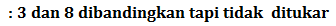 Contoh 1 :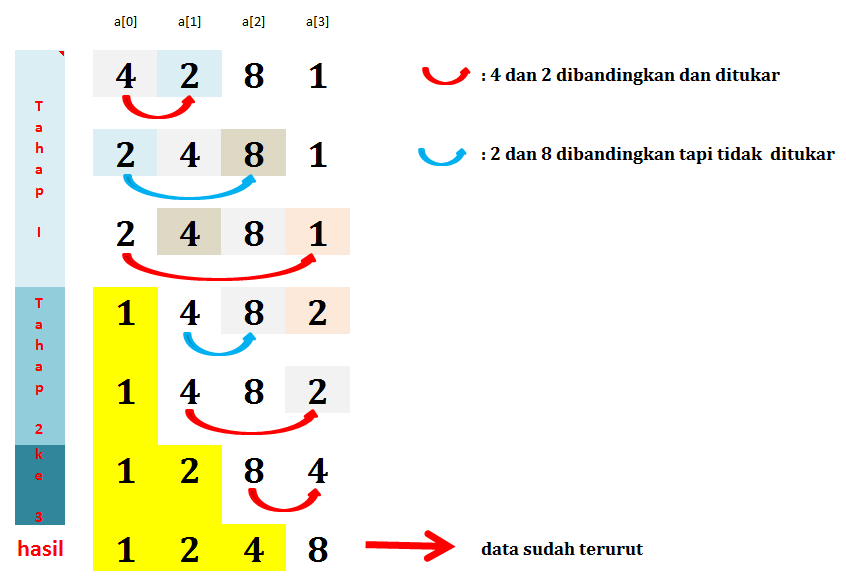 Contoh 2 :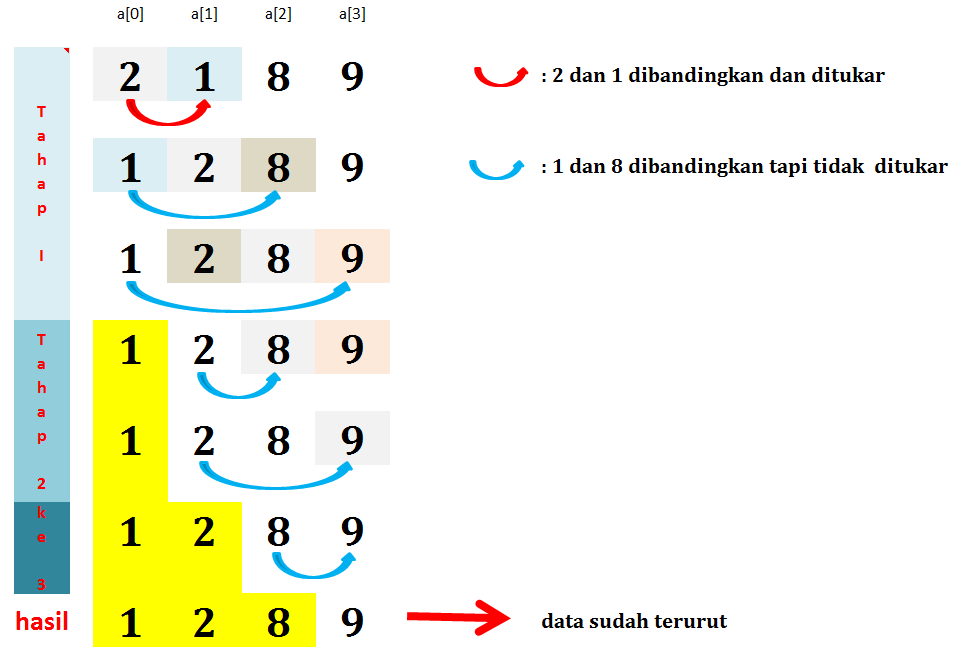 Perhatikan video berikut : ( tentang pengurutan data menggunakan selection sort)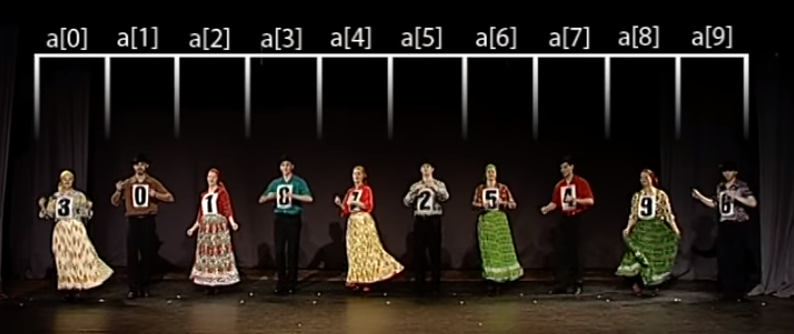 Alamat :https://www.youtube.com/watch?v=Ns4TPTC8whw Buatlah proses sorting menggunakan metode selection sort diatas ! (sesuai dengan video) !Dibuat seperti contoh pengurutan diatas.Baca juga modul Tentang Sorting hal 100 s/d 103Tambahan Materi Tentang FungsiPelajari Modul halaman 93 s/d 98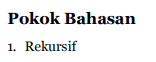 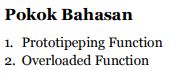 Analisa program berikut dan apa hasilnya ?Program 1 :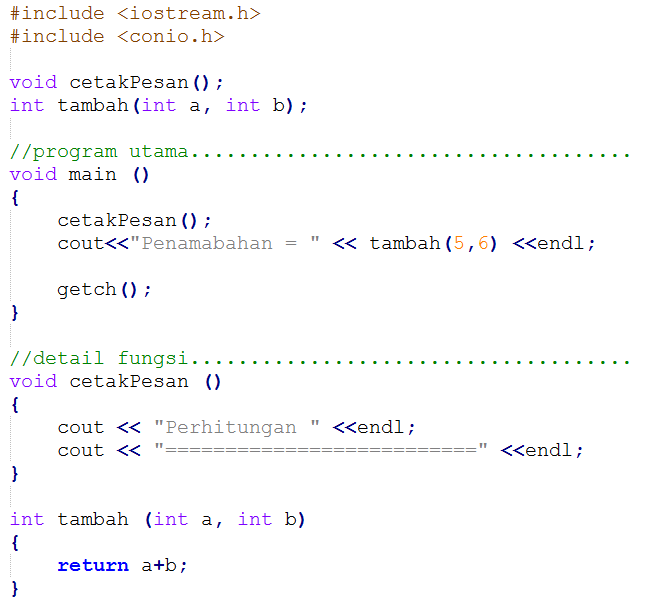 Output program adalah :.........Program 2 :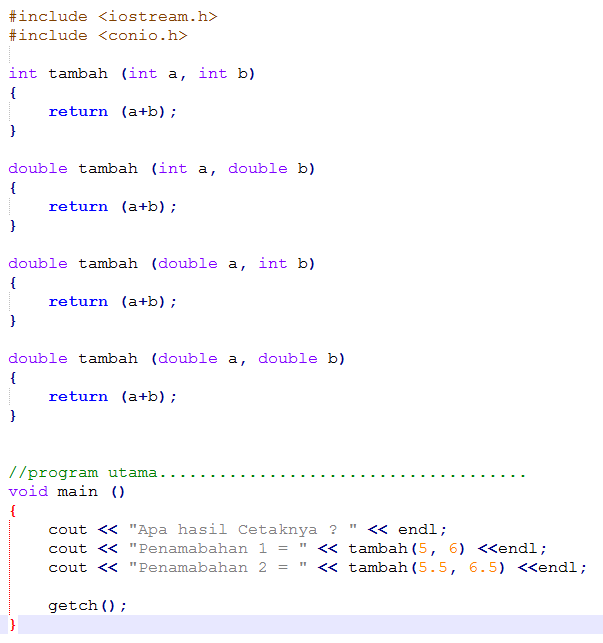 Output program adalah :.........Program 3 :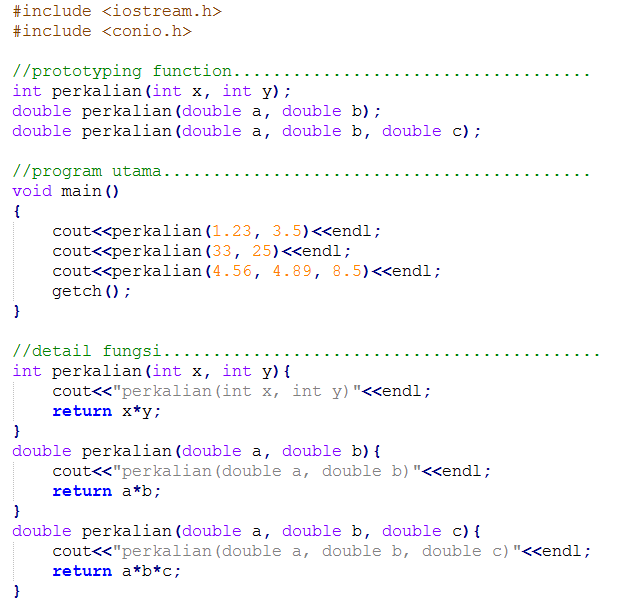 Output program adalah :.........Program 4 :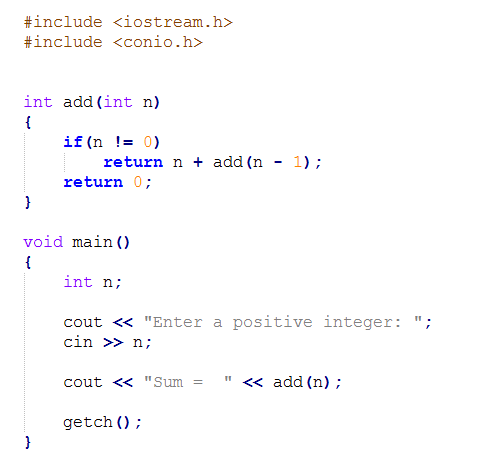 Apa output program, jika diinputkan 5 ?